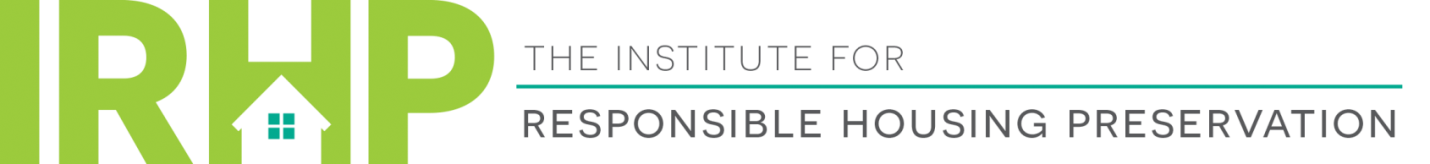 Institute for Responsible Housing PreservationSeptember Virtual SeminarSeptember 21 - 22, 2021Day 1— September 21, 202112:30 PM-1:30 PM Capitol Hill Update Moderator: WallaceGasson/Moss/Muha/SussmanA comprehensive review of pending affordable housing and tax legislation and policy initiativeson Capitol Hill and HUD, including Budget Reconciliation, FY2022 HUD appropriations, potentialtax increases, and LIHTC improvements.2:00 PM-3:00 PM Section 8 RenewalsModerator: Nate CushmanArthur/Hughes/RuvoloOur panelists will review Section 8 renewal policy issues including early termination of Section 8contracts, post rehab rents, rent comparability studies, and LIHPRHA rent increases.3:30 PM-4:30i0M The View From HUDModerator: WallaceHandelman/SussmanA candid conversation with Ethan Handelman, Deputy Assistant Secretary for MultifamilyHousing, on existing policy initiatives and potential new funding for preserving and creatingAffordable housing properties.Day 2 — September 22, 20212:30 PM-3:30PM Affordable Housing Market UpdateModerator: WallaceMiscavish/Plattner/SebreeExperts will discuss trends in the affordable housing marketplace including its relationship toconventional real estate.4:00 PM-5:00 PM Financing Your Preservation Transaction Moderator: ViorstKelcher/Lillestolen/NeumannDebt providers will provide an update on changing trends and new products in the currentMarketplace, including interest rates, lender requirements, and pricing.Principal ModeratorSteve Wallace, Nixon Peabody LLPInvited Speakers Rebecca Arthur, NovogradacNate Cushman, Nixon Peabody LLPDavid Gasson, MG Housing StrategiesEthan Handelman, U.S. Department of Housing and Urban DevelopmentJoe Hughes, MassHousingAngela Kelcher, Fannie MaePeter Lillestolen, Freddie MacSteven Miscavish, Affordable Housing AdvisorsBob Moss, MG Housing StrategiesDenise Muha, National Leased Housing AssociationKent Neumann, Tiber HudsonJosh Plattner, Belveron PartnersAnthony Ruvolo, Nixon Peabody LLPJohn Sebree, Marcus & MillichapMonica Sussman, Nixon Peabody LLPAlex Viorst, PGIM Real Estate FinanceMany thanks to our seminar sponsor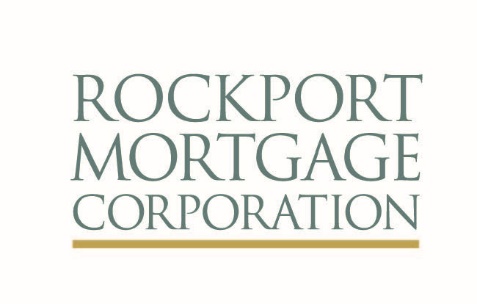 